9	النظر في تقرير مدير مكتب الاتصالات الراديوية وإقراره، وفقاً للمادة 7 من الاتفاقية:1.9	بشأن أنشطة قطاع الاتصالات الراديوية منذ المؤتمر العالمي للاتصالات الراديوية لعام 2015 (WRC-15)؛ (1.1.9)1.9	القـرار 212 (Rev.WRC-15) - تنفيذ الاتصالات المتنقلة الدولية في نطاقَي التردد MHz 2 025-1 885 وMHz 2 200-2 110خلفيةأتاح البند 9.1.1 من جدول أعمال المؤتمر العالمي للاتصالات الراديوية لعام 2019 الفرصة لدراسة القرار 212 (Rev.WRC-15)، بشأن تنفيذ الاتصالات المتنقلة الدولية في نطاقَي التردد MHz 2 025-1 885 وMHz 2 200-2 110. وفي هذا الصدد، حجزت باراغواي، شأنها شأن بلدان مجاورة أخرى أو بلدان الإقليم 2، نطاقَي التردد MHz 1 910-1 850 (الوصلة الصاعدة) وMHz 1 990-1 930 (الوصلة الهابطة) للاتصالات المتنقلة الدولية للأرض، وفقاً لترتيب الترددات B5 الوارد في الجدول 4 من التوصية ITU-R M.1036-5.ومع ذلك، لا تظهر باراغواي في قائمة بلدان الإقليم 2 الواردة في الحاشية رقم 389B.5 من لوائح الراديو والتي تحمي المكون الأرضي للاتصالات المتنقلة الدولية في نطاق التردد MHz 1 990-1 980. وعملاً بالقرار 26 (Rev.WRC-07)، تقترح الإدارة في باراغواي أن ينظر المؤتمر في تعديل الحاشية رقم 389B.5 من لوائح الراديو لإدراج باراغواي في القائمة المذكورة، وفقاً للاقتراح أدناه.المقترحالمـادة 5توزيع نطاقات الترددالقسم IV  -  جدول توزيع نطاقات التردد
(انظر الرقم 1.2)
MOD	PRG/25/1MHz 2 170-1 710MOD	PRG/25/2389B.5	إن استعمال الخدمة المتنقلة الساتلية للنطاق MHz 1 990-1 980 ألا يسبب تداخلات ضارة للخدمتين الثابتة والمتنقلة وألا يعرقل تطور هاتين الخدمتين، وذلك في البلدان التالية: الأرجنتين والبرازيل وكندا وشيلي والإكوادور والولايات المتحدة وهندوراس وجامايكا والمكسيك وبيرو وسورينام وترينيداد وتوباغو وأوروغواي وﻓﻨﺰويلا.الأسباب:	حجزت باراغواي نطاقَي التردد MHz 1 910-1 850 (الوصلة الصاعدة) وMHz 1 990-1 930 (الوصلة الهابطة) للاتصالات المتنقلة الدولية الأرضية، وفقاً لترتيب الترددات B5 الوارد في الجدول 4 من التوصية ITU-R M.1036-5.___________المؤتمر العالمي للاتصالات الراديوية (WRC-19)
شرم الشيخ، مصر، 28 أكتوبر - 22 نوفمبر 2019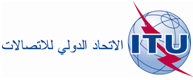 الجلسة العامةالوثيقة 25-A23 سبتمبر 2019الأصل: بالإسبانيةجمهورية باراغوايجمهورية باراغوايمقترحات بشأن أعمال المؤتمرمقترحات بشأن أعمال المؤتمر‎‎‎‎‎‎‎‎‎‎‎‎بند جدول الأعمال (1.1.9)1.9‎‎‎‎‎‎‎‎‎‎‎‎بند جدول الأعمال (1.1.9)1.9التوزيع على الخدماتالتوزيع على الخدماتالتوزيع على الخدماتالإقليم 1الإقليم 2الإقليم 32 010-1 980	ثابتة			متنقلة			متنقلة ساتلية (أرض-فضاء)  351A.5			389F.5  389B.5  389A.5  388.52 010-1 980	ثابتة			متنقلة			متنقلة ساتلية (أرض-فضاء)  351A.5			389F.5  389B.5  389A.5  388.52 010-1 980	ثابتة			متنقلة			متنقلة ساتلية (أرض-فضاء)  351A.5			389F.5  389B.5  389A.5  388.52 010-1 980	ثابتة			متنقلة			متنقلة ساتلية (أرض-فضاء)  351A.5			389F.5  389B.5  389A.5  388.5